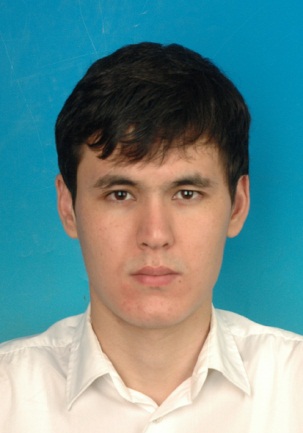 E-mail: yernar.arif@gmail.com   Тел: +77016644344О себе Образование Дополнительные курсыОпыт Знание компьютера Знание языков Дата рождения: 07.06.1989Семейное положение: не женатНациональность: казахЛичные качества: коммуникабельность, дисциплинированность, быстрая адаптация к новой среде,  способен брать на себя ответственность и работать в сложных условиях в команде и самостоятельно под минимальным контролем, владение иностранными языками.2012-2014 –  Магистр В Области Исламских Финансов (MIFP)  Магистр в области Исламского финансирования от Международного Центра по Исламским Финансам (INCEIF), имеющего непосредственную поддержку от Центрального Банка Малайзии (Bank Negara Malaysia). Место обучения: Куала Лумпур, Малайзия. 2007-2011 – Степень БакалавраОкончил Египетский Университет Исламской Культуры по специалиальности «Иностранные языки»  (Языки: Английский и Арабский). Место обучения: Алматы, Казахстан.	                                                      2010 г. Практический курс арабского языка при университете Аль-АзхарАлександрия, ЕгипетС апреля 2015 года ОЮЛ Ассоциация развития исламских финансовПозиция: Менеджер образовательного комитетаПроведение периодических семинаров и тренингов по исламским финансам в различных университетах КазахстанаУчастник 12-го саммита IFSBУчастник разработки первой брошюры в Казахстане по исламским финансамУчастник встреч с разными финансовыми учреждениями, в том числе и с зарубежными, такие как Shariah Review Bureau, AAOIFIПроведение периодических семинаров и тренингов по исламским финансам в академии РФЦАЛектор летней школы по исламским финансам  (Алматы, 2015)Продвинутый пользователь Казахский, Русский, Английский и Арабский.ЦельДостичь положения ценного сотрудника Вашего Отдела кадров, где я могу максимально использовать свои достижения, навыки, энергию и талант.Достичь положения ценного сотрудника Вашего Отдела кадров, где я могу максимально использовать свои достижения, навыки, энергию и талант.Отзывы и рекомендацииРекомендательные письма можно запросить по ниже указанным электронным адресам:Prof. Dr. Syed Abdul Hamid AljunidProfessor, International Centre for Education in Islamic Finance (INCEIF)Email: shamid@inceif.orgPhone: +603 7651 4180Mujtaba KhalidSenior Associate UKIFC, Assistant Professor COMSATS Centre for Islamic FinanceEmail: mkhalid@ukfic.comPhone: +447735541706Рекомендательные письма можно запросить по ниже указанным электронным адресам:Prof. Dr. Syed Abdul Hamid AljunidProfessor, International Centre for Education in Islamic Finance (INCEIF)Email: shamid@inceif.orgPhone: +603 7651 4180Mujtaba KhalidSenior Associate UKIFC, Assistant Professor COMSATS Centre for Islamic FinanceEmail: mkhalid@ukfic.comPhone: +447735541706